Нарушения звукопроизношения у дошкольников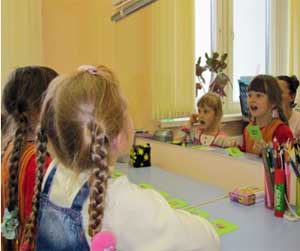 В XXI веке одной из наиболее распространенных проблем дошкольников является несформированность речи, и чаще всего это проявляется в нарушении звукопроизношения. Как отмечают сотрудники Научного центра здоровья детей Российской академии медицинских наук (НЦЗД РАМН), что за последние годы количество детей старшего дошкольного возраста с нарушением звукопроизношения выросло на 35, 5%, по сравнению с 50-ми годами XX века.Вопросами развития правильного звукопроизношения в дошкольном возрасте занимались многие отечественные ученые, среди них можно отметить А.Н. Гвоздева, И.Е. Тихееву, А.В. Миртова, А.М. Бородич.Звуковая сторона речи дошкольников изучалась в разных аспектах: как развитие восприятия речи и как формирование речедвигательного аппарата (Е. И. Тихеева, О.И. Соловьёва, В.И. Рождественская, Е.И. Радина, М.М. Алексеева, А.И. Максаков, М.Ф. Фомичёва, Г.А. Тумакова).Нарушения звукопроизношения могут быть двух видов ФНР (фонетическое нарушение речи) и ФФНР (фонетико – фонематическое нарушение речи).ФНР – это нарушение звукопроизношения при нормальном физическом и фонематическом слухе и нормальном строении речевого аппарата. Может наблюдаться расстройство отдельного звука или нескольких звуков одновременно.ФФНР – это нарушение процессов формирования произносительной системы (родного) языка у детей с различными речевыми расстройствами вследствие дефектов восприятия и произношения звуков. При сохранном физическом слухе, дети не могут различить или путают близкие звуки (свистящие и шипящие; сонорные; мягкие и твердые; звонкие и глухие).Исходя из вышесказанного, нельзя не отметить, что наше ДОУ не является исключением, и с каждым годом количество детей с нарушением звукопроизношения стремительно растет. Растет не только количество, но все чаще и чаще появляются дети со сложными речевыми нарушениями.Мне, как логопеду, часто приходится сталкиваться с ситуацией, когда родители пытаются самостоятельно с помощью интернета поставить детям звуки.Многие родители убеждены, что включив видео, где логопед показывает постановку звуков по подражанию, ребенок сразу же начнет говорить все звуки правильно. Иногда достаточно привлечь внимание ребенка к правильному произнесению звука, чтобы получить положительный результат.Но чаще всего необходимо развить артикуляционную мускулатуру с помощью артикуляционной гимнастики. Если ребенок в течение месяца занятий так и не научился правильно произносить звуки, лучше всего обратиться к профессионалу. Дальнейшие попытки исправить произношение могут усугубить проблему – например, закрепить у ребенка неправильное произношение или вовсе отбить охоту заниматься.Очень важно учитывать, что речь усваивается благодаря подражанию, ребенок с 2-летнего возраста уже различает все звуки речи, что и позволяет ему пытаться подражать этим звукам. С 3-4 лет ребенок улавливает на слух различие между своим несовершенным произношение, и произношением звуков взрослыми людьми. Ребенок стремиться «подтягивать» свое произношение к образцу, имеющемуся в речи взрослых.Ребенок в возрасте от года до двух лет овладевает произношением самых простых по артикуляции звуков – гласных «а», «о», «э» и губных согласных «п», «б», «м».В возрасте от 2 до 3 лет ребенок усваивает гласные «и», «ы», «у», губно-зубные согласные «ф», «в», переднеязычные «т», «д», «н», заднеязычные «к», «г», «х» и среднеязычный звук «й». Появление этих звуков требующих более сложной артикуляции означает, что у ребенка совершенствуется речевой аппарат.Наиболее сложными по артикуляции являются свистящие звуки «с», «з», «ц», шипящие «ш», «ж», «ч», «щ» дети овладевают в возрасте от 3 до 5 лет, заменяя эти звуки на более простые по артикуляции. Первоначально звук «ш» заменяется на более простой по артикуляции звук «т», «ть», позднее «сь», затем «с», так как твердые согласные появляются позднее мягких и наконец появляется звук «ш». В разные возрастные периоды мы слышим: «тяпка», «сяпка», «сапка», «шапка».В возрасте 5-6 лет ребенок овладевает самыми сложными по артикуляции звуками — «р» и твердым «л». На этом заканчивается процесс становления звукопроизношения у детей.В повседневной жизни мы чаще встречаем детей, у которых наблюдается своеобразие в произношении звуков, так называемые дефекты в звукопроизношении на которые обращают внимания родители. Как правило, такие устойчивые индивидуальные отклонения от нормы в произношении звуков речи вызваны специфическими причинами и требуют непосредственного участия специалиста.Дефекты звукопроизношения могут выражаться в нескольких вариантах:- Полное отсутствие звука. В этом случае звук просто пропускается: «ука» вместо «рука», «апа» вместо «лапа».- Звук может заменяться другими: «лука» или «юка» вместо рука, «пошов» вместо «пошёл».- Звук может искажаться не четкое «ф», «с», «р»- Смешение звуков в словах «коска», «кошка».В любом случае все нарушения звукопроизношении требует оказания ребенку специальной помощи, а совместная работа логопеда и родителей повлияет на успешное обучение ребенка в школе.Список литературы:Акименко, В.М. Логопедическое обследование детей с речевыми нарушениями / В.М. Акименко – Ростов н/Д: Феникс, 2014. – 77 с.Алексеева, М.М., Яшина, Б.И. Методика развития речи и обучения родному языку дошкольников: Учеб. пособие для студ. высш. и сред, пед. учеб. заведений. / М.М. Алексеева, Б.И. Яшина – М.: Издательский центр «Академия», 2000. – 400 с.Гвоздев, А.Н. Вопросы изучения детской речи / А.Н. Гвоздев – Детство – Пресс, 2007. – 472 с.Максаков, А. И. Правильно ли говорит ваш ребенок: Кн. для воспитателя дет. сада. / А.И. Максаков — М.: Просвещение, 1988. — 159 с.Фомичева, М.Ф. Воспитание у детей правильного произношения: Пособие для воспитателя дет. Сада. / М.Ф. Фомичева – М.: Просвещение, 1980. – 240 с.